SOLENT RADIO CONTROLLED MODEL YACHT CLUB. 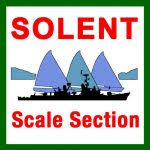 SAILING SECTION MEMBERSHIP APPLICATION Full name:..................................................................... Address:........................................................................ ......................................................................... Post code:.................................... 			Telephone No: ................................................e-mail:............................................................	Mobile No:....................................................... You are invited to apply for membership of the Solent Radio Controlled Model Yacht Club (SRCMYC – sailing section). Your application will be considered by the committee and their decision shall be final.
The Club is affiliated to the MYA and all yachts raced in club races must conform to the Class Rules. The Club measurer may inspect and measure any yacht used in club events. Members must be covered by MYA insurance. This is a condition of membership and of using Setley pond. If you are already a MYA member, please state through which club and your membership number. ...................................................................................................................................................................................................................................GDPR statement:-I understand that the personal information which I provide on this form will be securely held by the Club and used to provide me with the benefits of club membership as detailed in the Club’s Privacy Policy, as published on the Club’s website at http://srcmyc.org.uk/privacy-policy (a printed copy can be provided on request). I understand that my contact details will not be passed to third parties and that I have the right to view and correct my personal data and if I terminate my membership of the Club, I can request that my personal data be removed from the club membership records.                                                                     						If requested, the club may pass on my name, telephone number and email address to a fellow member. Please tick box if you agree                               								 If elected, I agree to abide by the Club rules and the conditions set by the Forestry Commission for use of Setley Pond. Signed: ..........................................................                     		Date: ......................................Proposer: ..................................................... 			 Date:...................................... Seconder: ..................................................... 			 Date: ..................................... Membership is £28, but with externally paid MYA Insurance it is £18. (including joining fee of £2) There are 3 different ways to pay, the first two preferred: 1.   By on-line ‘Faster Payment’ transfer (formerly BACS). Please give your surname as a reference. Account number: 01153943 Sort code: 40-30-36 2.   By cheque payable to SRCMYC 3.    In cash to the treasurer. The Club organises racing for the following classes; International One Metre (IOM), 6 Metre, DF 95 and America’s Cup (AC) yachts. Please circle the class or classes you wish to participate in.
Members are encouraged to use 2.4 GHz radio. If 27 or 40 Mhz is used, a frequency will be allocated for your exclusive use in club events. It is recommended to keep an emergency number in the glove compartment of your car, together with any medical information that would be useful to first responders.
Would you please list below:-
Membership of any other model yacht clubs: ..................................................................................................................................... Any experience you have of racing full size dinghies or yachts and please indicate if you know the racing rules. ................................................................................................................................................................................................................................... SRCMYC Membership Secretary: c/o  33, Princess Royal Close, Lymington, SO41 9NY email: membersec@srcmyc.org.uk  Club website: www.srcmyc.org.uk (v. 18.07.30) 